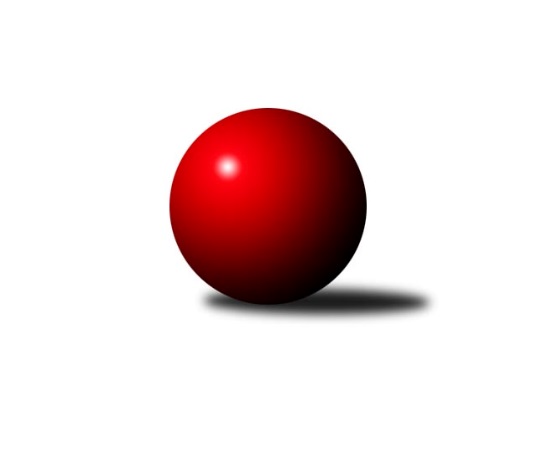 Č.16Ročník 2016/2017	20.5.2024 Bundesliga Opava 2016/2017Statistika 16. kolaTabulka družstev:		družstvo	záp	výh	rem	proh	skore	sety	průměr	body	plné	dorážka	chyby	1.	bufet Pája	15	13	2	0	120 : 30 	(0.0 : 0.0)	1687	28	1687	0	0	2.	Isotra	16	13	0	3	108 : 52 	(0.0 : 0.0)	1697	26	1697	0	0	3.	Mustangové	16	12	0	4	114 : 46 	(0.0 : 0.0)	1680	24	1680	0	0	4.	100 fčel	16	11	1	4	114 : 46 	(0.0 : 0.0)	1660	23	1660	0	0	5.	Hobes	16	9	1	6	97 : 63 	(0.0 : 0.0)	1597	19	1597	0	0	6.	Orel Stěbořice	16	8	0	8	80 : 80 	(0.0 : 0.0)	1513	16	1513	0	0	7.	Sako	15	4	0	11	42 : 108 	(0.0 : 0.0)	1414	8	1414	0	0	8.	Pauta	15	3	0	12	44 : 106 	(0.0 : 0.0)	1392	6	1392	0	0	9.	Agipp	15	2	0	13	20 : 130 	(0.0 : 0.0)	1466	4	1466	0	0	10.	Zrapos	16	1	0	15	41 : 119 	(0.0 : 0.0)	1372	2	1372	0	0Tabulka doma:		družstvo	záp	výh	rem	proh	skore	sety	průměr	body	maximum	minimum	1.	bufet Pája	7	6	1	0	59 : 11 	(0.0 : 0.0)	1706	13	1788	1569	2.	100 fčel	8	6	0	2	60 : 20 	(0.0 : 0.0)	1621	12	1691	1566	3.	Mustangové	8	6	0	2	58 : 22 	(0.0 : 0.0)	1676	12	1743	1641	4.	Isotra	8	6	0	2	54 : 26 	(0.0 : 0.0)	1699	12	1787	1641	5.	Hobes	8	5	1	2	51 : 29 	(0.0 : 0.0)	1599	11	1657	1537	6.	Orel Stěbořice	8	5	0	3	54 : 26 	(0.0 : 0.0)	1528	10	1623	1402	7.	Sako	8	3	0	5	28 : 52 	(0.0 : 0.0)	1436	6	1506	1366	8.	Pauta	7	1	0	6	20 : 50 	(0.0 : 0.0)	1430	2	1468	1395	9.	Agipp	8	1	0	7	8 : 72 	(0.0 : 0.0)	1457	2	1501	1377	10.	Zrapos	8	0	0	8	23 : 57 	(0.0 : 0.0)	1402	0	1497	1290Tabulka venku:		družstvo	záp	výh	rem	proh	skore	sety	průměr	body	maximum	minimum	1.	bufet Pája	8	7	1	0	61 : 19 	(0.0 : 0.0)	1671	15	1778	1581	2.	Isotra	8	7	0	1	54 : 26 	(0.0 : 0.0)	1694	14	1770	1664	3.	Mustangové	8	6	0	2	56 : 24 	(0.0 : 0.0)	1686	12	1755	1615	4.	100 fčel	8	5	1	2	54 : 26 	(0.0 : 0.0)	1694	11	1816	1592	5.	Hobes	8	4	0	4	46 : 34 	(0.0 : 0.0)	1595	8	1646	1545	6.	Orel Stěbořice	8	3	0	5	26 : 54 	(0.0 : 0.0)	1500	6	1567	1413	7.	Pauta	8	2	0	6	24 : 56 	(0.0 : 0.0)	1359	4	1513	1244	8.	Sako	7	1	0	6	14 : 56 	(0.0 : 0.0)	1390	2	1479	1321	9.	Zrapos	8	1	0	7	18 : 62 	(0.0 : 0.0)	1341	2	1386	1273	10.	Agipp	7	1	0	6	12 : 58 	(0.0 : 0.0)	1474	2	1502	1456Tabulka podzimní části:		družstvo	záp	výh	rem	proh	skore	sety	průměr	body	doma	venku	1.	100 fčel	6	5	1	0	50 : 10 	(0.0 : 0.0)	1703	11 	2 	0 	0 	3 	1 	0	2.	bufet Pája	6	5	1	0	47 : 13 	(0.0 : 0.0)	1717	11 	3 	1 	0 	2 	0 	0	3.	Mustangové	6	5	0	1	46 : 14 	(0.0 : 0.0)	1661	10 	3 	0 	1 	2 	0 	0	4.	Isotra	6	4	0	2	38 : 22 	(0.0 : 0.0)	1697	8 	3 	0 	1 	1 	0 	1	5.	Hobes	6	3	0	3	30 : 30 	(0.0 : 0.0)	1612	6 	2 	0 	1 	1 	0 	2	6.	Orel Stěbořice	6	3	0	3	28 : 32 	(0.0 : 0.0)	1517	6 	1 	0 	2 	2 	0 	1	7.	Agipp	6	2	0	4	20 : 40 	(0.0 : 0.0)	1483	4 	1 	0 	1 	1 	0 	3	8.	Pauta	6	1	0	5	16 : 44 	(0.0 : 0.0)	1410	2 	1 	0 	2 	0 	0 	3	9.	Sako	6	1	0	5	12 : 48 	(0.0 : 0.0)	1371	2 	0 	0 	2 	1 	0 	3	10.	Zrapos	6	0	0	6	13 : 47 	(0.0 : 0.0)	1374	0 	0 	0 	3 	0 	0 	3Tabulka jarní části:		družstvo	záp	výh	rem	proh	skore	sety	průměr	body	doma	venku	1.	Isotra	10	9	0	1	70 : 30 	(0.0 : 0.0)	1696	18 	3 	0 	1 	6 	0 	0 	2.	bufet Pája	9	8	1	0	73 : 17 	(0.0 : 0.0)	1668	17 	3 	0 	0 	5 	1 	0 	3.	Mustangové	10	7	0	3	68 : 32 	(0.0 : 0.0)	1694	14 	3 	0 	1 	4 	0 	2 	4.	Hobes	10	6	1	3	67 : 33 	(0.0 : 0.0)	1588	13 	3 	1 	1 	3 	0 	2 	5.	100 fčel	10	6	0	4	64 : 36 	(0.0 : 0.0)	1638	12 	4 	0 	2 	2 	0 	2 	6.	Orel Stěbořice	10	5	0	5	52 : 48 	(0.0 : 0.0)	1510	10 	4 	0 	1 	1 	0 	4 	7.	Sako	9	3	0	6	30 : 60 	(0.0 : 0.0)	1443	6 	3 	0 	3 	0 	0 	3 	8.	Pauta	9	2	0	7	28 : 62 	(0.0 : 0.0)	1380	4 	0 	0 	4 	2 	0 	3 	9.	Zrapos	10	1	0	9	28 : 72 	(0.0 : 0.0)	1370	2 	0 	0 	5 	1 	0 	4 	10.	Agipp	9	0	0	9	0 : 90 	(0.0 : 0.0)	1377	0 	0 	0 	6 	0 	0 	3 Zisk bodů pro družstvo:		jméno hráče	družstvo	body	zápasy	v %	dílčí body	sety	v %	1.	Jiří Staněk 	Isotra  	22	/	12	(92%)		/		(%)	2.	Milan Jahn 	100 fčel  	20	/	10	(100%)		/		(%)	3.	Břetislav Mrkvica 	Mustangové  	20	/	13	(77%)		/		(%)	4.	Miroslav Procházka 	Hobes  	20	/	15	(67%)		/		(%)	5.	Maciej Basista 	100 fčel  	18	/	10	(90%)		/		(%)	6.	Pavel Martinec 	Mustangové  	18	/	12	(75%)		/		(%)	7.	Karel Škrobánek 	bufet Pája  	18	/	12	(75%)		/		(%)	8.	Aleš Staněk 	Isotra  	16	/	9	(89%)		/		(%)	9.	Patrik Martinek 	Orel Stěbořice  	16	/	11	(73%)		/		(%)	10.	Jaromír Martiník 	Hobes  	16	/	13	(62%)		/		(%)	11.	Josef Matušek 	bufet Pája  	15	/	9	(83%)		/		(%)	12.	Michal Blažek 	100 fčel  	15	/	11	(68%)		/		(%)	13.	Michal Markus 	bufet Pája  	14	/	7	(100%)		/		(%)	14.	Tomáš Valíček 	bufet Pája  	14	/	10	(70%)		/		(%)	15.	Svatopluk Kříž 	Mustangové  	12	/	7	(86%)		/		(%)	16.	Zdeněk Chlopčík 	Mustangové  	10	/	5	(100%)		/		(%)	17.	Josef Matušek 	bufet Pája  	10	/	5	(100%)		/		(%)	18.	Dominik Chovanec 	Pauta  	10	/	6	(83%)		/		(%)	19.	Jan Láznička 	Agipp 	10	/	6	(83%)		/		(%)	20.	Rudolf Tvrdoň 	Mustangové  	10	/	9	(56%)		/		(%)	21.	Jindřich Hanel 	Orel Stěbořice  	10	/	9	(56%)		/		(%)	22.	Jan Štencel 	Orel Stěbořice  	10	/	10	(50%)		/		(%)	23.	Petr Wirkotch 	Zrapos  	10	/	11	(45%)		/		(%)	24.	Zuzana Siberová 	Zrapos  	10	/	14	(36%)		/		(%)	25.	David Schiedek 	Hobes  	9	/	9	(50%)		/		(%)	26.	Petr Bracek ml. 	100 fčel  	8	/	5	(80%)		/		(%)	27.	Jana Kašparová 	Hobes  	8	/	6	(67%)		/		(%)	28.	Vladimír Kozák 	bufet Pája  	8	/	7	(57%)		/		(%)	29.	Petr Mrkvička 	Zrapos  	7	/	11	(32%)		/		(%)	30.	Tomáš Heinz 	Sako  	6	/	3	(100%)		/		(%)	31.	Radek Hendrych 	Isotra  	6	/	3	(100%)		/		(%)	32.	Václav Boháčik 	Mustangové  	6	/	3	(100%)		/		(%)	33.	Martin Koraba 	Hobes  	6	/	4	(75%)		/		(%)	34.	Erich Stavař 	Isotra  	6	/	6	(50%)		/		(%)	35.	Petr Číž 	Mustangové  	6	/	6	(50%)		/		(%)	36.	Antonín Žídek 	Hobes  	6	/	6	(50%)		/		(%)	37.	Marta Andrejčáková 	Pauta  	6	/	6	(50%)		/		(%)	38.	Petr Bracek st. 	100 fčel  	6	/	8	(38%)		/		(%)	39.	Petr Salich 	Sako  	6	/	12	(25%)		/		(%)	40.	Paní Poloková 	100 fčel  	5	/	7	(36%)		/		(%)	41.	David Hendrych 	Isotra  	4	/	2	(100%)		/		(%)	42.	Jakub Hendrych 	Isotra  	4	/	2	(100%)		/		(%)	43.	Vladimír Valenta 	Isotra  	4	/	2	(100%)		/		(%)	44.	Jana Tvrdoňová 	Mustangové  	4	/	2	(100%)		/		(%)	45.	Dana Lamichová 	Mustangové  	4	/	2	(100%)		/		(%)	46.	Martin Orálek 	100 fčel  	4	/	3	(67%)		/		(%)	47.	Marta Špačková 	Sako  	4	/	3	(67%)		/		(%)	48.	Roman Škrobánek 	bufet Pája  	4	/	3	(67%)		/		(%)	49.	Markéta Kmentová 	Isotra  	4	/	4	(50%)		/		(%)	50.	Barbora Víchová 	Isotra  	4	/	4	(50%)		/		(%)	51.	Barbora Mocková 	Pauta  	4	/	5	(40%)		/		(%)	52.	Miroslav Toman 	Pauta  	4	/	5	(40%)		/		(%)	53.	Petr Moravec 	Orel Stěbořice  	4	/	5	(40%)		/		(%)	54.	Lída Rychlá 	Sako  	4	/	7	(29%)		/		(%)	55.	Petr Berger 	Orel Stěbořice  	4	/	9	(22%)		/		(%)	56.	Jan Salich 	Sako  	4	/	11	(18%)		/		(%)	57.	Vladislav Kobelár 	bufet Pája  	3	/	4	(38%)		/		(%)	58.	Vladimír Kostka 	Isotra  	2	/	1	(100%)		/		(%)	59.	Patrik Predmeský 	Zrapos  	2	/	1	(100%)		/		(%)	60.	Jaroslav Lakomý 	Hobes  	2	/	1	(100%)		/		(%)	61.	Tomáš Volman 	bufet Pája  	2	/	1	(100%)		/		(%)	62.	Jaroslav Schwan 	Agipp 	2	/	1	(100%)		/		(%)	63.	Vladimír Peter 	bufet Pája  	2	/	1	(100%)		/		(%)	64.	Jan Štencel ml. 	Orel Stěbořice  	2	/	2	(50%)		/		(%)	65.	Jana Martiníková 	Hobes  	2	/	2	(50%)		/		(%)	66.	Jindřiška Swaczynová 	Hobes  	2	/	2	(50%)		/		(%)	67.	Ondra Borak 	Zrapos  	2	/	2	(50%)		/		(%)	68.	Ivo Montag 	Agipp 	2	/	3	(33%)		/		(%)	69.	Zdeněk Bajer 	Pauta  	2	/	4	(25%)		/		(%)	70.	Radek Vícha 	Agipp 	2	/	4	(25%)		/		(%)	71.	Pavel Budík 	Pauta  	2	/	5	(20%)		/		(%)	72.	Petr Platzek 	Pauta  	2	/	7	(14%)		/		(%)	73.	Jaroslav Graca 	Orel Stěbořice  	2	/	7	(14%)		/		(%)	74.	Pavel Vašek 	Isotra  	2	/	9	(11%)		/		(%)	75.	Vilibald Marker 	Sako  	2	/	13	(8%)		/		(%)	76.	Tomáš Kremser 	Orel Stěbořice  	0	/	1	(0%)		/		(%)	77.	Josef Satke 	Zrapos  	0	/	1	(0%)		/		(%)	78.	Milan Franer 	bufet Pája  	0	/	1	(0%)		/		(%)	79.	Jiří Číž 	Mustangové  	0	/	1	(0%)		/		(%)	80.	Jindřiška Kadlecová 	Isotra  	0	/	1	(0%)		/		(%)	81.	Petra Chřibková 	Pauta  	0	/	1	(0%)		/		(%)	82.	Martin Mocek 	Agipp 	0	/	1	(0%)		/		(%)	83.	Kateřina Stańková 	Isotra  	0	/	1	(0%)		/		(%)	84.	Miroslav Frkal 	Agipp 	0	/	2	(0%)		/		(%)	85.	Marek Montag 	Agipp 	0	/	2	(0%)		/		(%)	86.	Lenka Nevřelová 	Pauta  	0	/	2	(0%)		/		(%)	87.	Josef Kašpar 	Hobes  	0	/	2	(0%)		/		(%)	88.	Tomáš Bartošík 	100 fčel  	0	/	2	(0%)		/		(%)	89.	Vratislav Černý 	Orel Stěbořice  	0	/	2	(0%)		/		(%)	90.	Šárka Bainová 	Sako  	0	/	3	(0%)		/		(%)	91.	Petr Wágner 	Zrapos  	0	/	4	(0%)		/		(%)	92.	Magda Predmeská 	Zrapos  	0	/	4	(0%)		/		(%)	93.	Kadlecová Jindříška 	Isotra  	0	/	4	(0%)		/		(%)	94.	David Hrin 	Sako  	0	/	4	(0%)		/		(%)	95.	Jaroslav Čerevka 	Agipp 	0	/	5	(0%)		/		(%)	96.	Diana Honischová 	Zrapos  	0	/	5	(0%)		/		(%)	97.	Jiří Breksa 	Pauta  	0	/	6	(0%)		/		(%)	98.	Žofia Škropeková 	Zrapos  	0	/	7	(0%)		/		(%)	99.	Marie Holešová 	Pauta  	0	/	9	(0%)		/		(%)Průměry na kuželnách:		kuželna	průměr	plné	dorážka	chyby	výkon na hráče	1.	HB, 1-4	1464	1464	0	0.0	(366.2)Nejlepší výkony na kuželnách:HB, 1-4100 fčel 	1816	1. kolo	Aleš Staněk 	Isotra 	515	3. kolobufet Pája 	1788	6. kolo	Michal Markus 	bufet Pája 	506	6. koloIsotra 	1787	6. kolo	Michal Markus 	bufet Pája 	504	7. kolobufet Pája 	1778	11. kolo	Michal Markus 	bufet Pája 	501	10. koloIsotra 	1770	9. kolo	Aleš Staněk 	Isotra 	493	1. kolobufet Pája 	1767	7. kolo	Jiří Staněk 	Isotra 	492	6. kolo100 fčel 	1759	6. kolo	Jiří Staněk 	Isotra 	490	16. kolobufet Pája 	1756	12. kolo	Karel Škrobánek 	bufet Pája 	487	10. koloMustangové 	1755	12. kolo	Jiří Staněk 	Isotra 	484	15. kolobufet Pája 	1751	4. kolo	Aleš Staněk 	Isotra 	482	13. koloČetnost výsledků:	8 : 2	13x	6 : 4	8x	5 : 5	2x	4 : 6	10x	3 : 7	1x	2 : 8	13x	10 : 0	20x	0 : 10	13x